Для того чтобы определить точную стоимость офисного переезда, как правило, необходимо вызвать оценщика (замерщика) - эта услуга предоставляется бесплатно! Точную стоимость переезда небольшого офиса (5-20 рабочих мест) можно рассчитать по телефону, но выезд нашего специалиста позволяет более объективно оценить объём предстоящих работ. Единицей измерения считается 1 рабочее место, которое включает в себя: стол, тумба, ПК или ноутбук, 3-5 коробок с личными вещами, шкаф для документов, стул, принтер. Наша компания предлагает вам не только профессионально организовать переезд офиса, но и сделать это гораздо дешевле конкурентов.Для того чтобы определить точную стоимость офисного переезда, как правило, необходимо вызвать оценщика (замерщика) - эта услуга предоставляется бесплатно! Точную стоимость переезда небольшого офиса (5-20 рабочих мест) можно рассчитать по телефону, но выезд нашего специалиста позволяет более объективно оценить объём предстоящих работ. Единицей измерения считается 1 рабочее место, которое включает в себя: стол, тумба, ПК или ноутбук, 3-5 коробок с личными вещами, шкаф для документов, стул, принтер. Наша компания предлагает вам не только профессионально организовать переезд офиса, но и сделать это гораздо дешевле конкурентов.Для того чтобы определить точную стоимость офисного переезда, как правило, необходимо вызвать оценщика (замерщика) - эта услуга предоставляется бесплатно! Точную стоимость переезда небольшого офиса (5-20 рабочих мест) можно рассчитать по телефону, но выезд нашего специалиста позволяет более объективно оценить объём предстоящих работ. Единицей измерения считается 1 рабочее место, которое включает в себя: стол, тумба, ПК или ноутбук, 3-5 коробок с личными вещами, шкаф для документов, стул, принтер. Наша компания предлагает вам не только профессионально организовать переезд офиса, но и сделать это гораздо дешевле конкурентов.Для того чтобы определить точную стоимость офисного переезда, как правило, необходимо вызвать оценщика (замерщика) - эта услуга предоставляется бесплатно! Точную стоимость переезда небольшого офиса (5-20 рабочих мест) можно рассчитать по телефону, но выезд нашего специалиста позволяет более объективно оценить объём предстоящих работ. Единицей измерения считается 1 рабочее место, которое включает в себя: стол, тумба, ПК или ноутбук, 3-5 коробок с личными вещами, шкаф для документов, стул, принтер. Наша компания предлагает вам не только профессионально организовать переезд офиса, но и сделать это гораздо дешевле конкурентов.Для того чтобы определить точную стоимость офисного переезда, как правило, необходимо вызвать оценщика (замерщика) - эта услуга предоставляется бесплатно! Точную стоимость переезда небольшого офиса (5-20 рабочих мест) можно рассчитать по телефону, но выезд нашего специалиста позволяет более объективно оценить объём предстоящих работ. Единицей измерения считается 1 рабочее место, которое включает в себя: стол, тумба, ПК или ноутбук, 3-5 коробок с личными вещами, шкаф для документов, стул, принтер. Наша компания предлагает вам не только профессионально организовать переезд офиса, но и сделать это гораздо дешевле конкурентов.Для того чтобы определить точную стоимость офисного переезда, как правило, необходимо вызвать оценщика (замерщика) - эта услуга предоставляется бесплатно! Точную стоимость переезда небольшого офиса (5-20 рабочих мест) можно рассчитать по телефону, но выезд нашего специалиста позволяет более объективно оценить объём предстоящих работ. Единицей измерения считается 1 рабочее место, которое включает в себя: стол, тумба, ПК или ноутбук, 3-5 коробок с личными вещами, шкаф для документов, стул, принтер. Наша компания предлагает вам не только профессионально организовать переезд офиса, но и сделать это гораздо дешевле конкурентов.Для того чтобы определить точную стоимость офисного переезда, как правило, необходимо вызвать оценщика (замерщика) - эта услуга предоставляется бесплатно! Точную стоимость переезда небольшого офиса (5-20 рабочих мест) можно рассчитать по телефону, но выезд нашего специалиста позволяет более объективно оценить объём предстоящих работ. Единицей измерения считается 1 рабочее место, которое включает в себя: стол, тумба, ПК или ноутбук, 3-5 коробок с личными вещами, шкаф для документов, стул, принтер. Наша компания предлагает вам не только профессионально организовать переезд офиса, но и сделать это гораздо дешевле конкурентов.Для того чтобы определить точную стоимость офисного переезда, как правило, необходимо вызвать оценщика (замерщика) - эта услуга предоставляется бесплатно! Точную стоимость переезда небольшого офиса (5-20 рабочих мест) можно рассчитать по телефону, но выезд нашего специалиста позволяет более объективно оценить объём предстоящих работ. Единицей измерения считается 1 рабочее место, которое включает в себя: стол, тумба, ПК или ноутбук, 3-5 коробок с личными вещами, шкаф для документов, стул, принтер. Наша компания предлагает вам не только профессионально организовать переезд офиса, но и сделать это гораздо дешевле конкурентов.Для того чтобы определить точную стоимость офисного переезда, как правило, необходимо вызвать оценщика (замерщика) - эта услуга предоставляется бесплатно! Точную стоимость переезда небольшого офиса (5-20 рабочих мест) можно рассчитать по телефону, но выезд нашего специалиста позволяет более объективно оценить объём предстоящих работ. Единицей измерения считается 1 рабочее место, которое включает в себя: стол, тумба, ПК или ноутбук, 3-5 коробок с личными вещами, шкаф для документов, стул, принтер. Наша компания предлагает вам не только профессионально организовать переезд офиса, но и сделать это гораздо дешевле конкурентов.Для того чтобы определить точную стоимость офисного переезда, как правило, необходимо вызвать оценщика (замерщика) - эта услуга предоставляется бесплатно! Точную стоимость переезда небольшого офиса (5-20 рабочих мест) можно рассчитать по телефону, но выезд нашего специалиста позволяет более объективно оценить объём предстоящих работ. Единицей измерения считается 1 рабочее место, которое включает в себя: стол, тумба, ПК или ноутбук, 3-5 коробок с личными вещами, шкаф для документов, стул, принтер. Наша компания предлагает вам не только профессионально организовать переезд офиса, но и сделать это гораздо дешевле конкурентов.Для того чтобы определить точную стоимость офисного переезда, как правило, необходимо вызвать оценщика (замерщика) - эта услуга предоставляется бесплатно! Точную стоимость переезда небольшого офиса (5-20 рабочих мест) можно рассчитать по телефону, но выезд нашего специалиста позволяет более объективно оценить объём предстоящих работ. Единицей измерения считается 1 рабочее место, которое включает в себя: стол, тумба, ПК или ноутбук, 3-5 коробок с личными вещами, шкаф для документов, стул, принтер. Наша компания предлагает вам не только профессионально организовать переезд офиса, но и сделать это гораздо дешевле конкурентов.Для того чтобы определить точную стоимость офисного переезда, как правило, необходимо вызвать оценщика (замерщика) - эта услуга предоставляется бесплатно! Точную стоимость переезда небольшого офиса (5-20 рабочих мест) можно рассчитать по телефону, но выезд нашего специалиста позволяет более объективно оценить объём предстоящих работ. Единицей измерения считается 1 рабочее место, которое включает в себя: стол, тумба, ПК или ноутбук, 3-5 коробок с личными вещами, шкаф для документов, стул, принтер. Наша компания предлагает вам не только профессионально организовать переезд офиса, но и сделать это гораздо дешевле конкурентов.Для того чтобы определить точную стоимость офисного переезда, как правило, необходимо вызвать оценщика (замерщика) - эта услуга предоставляется бесплатно! Точную стоимость переезда небольшого офиса (5-20 рабочих мест) можно рассчитать по телефону, но выезд нашего специалиста позволяет более объективно оценить объём предстоящих работ. Единицей измерения считается 1 рабочее место, которое включает в себя: стол, тумба, ПК или ноутбук, 3-5 коробок с личными вещами, шкаф для документов, стул, принтер. Наша компания предлагает вам не только профессионально организовать переезд офиса, но и сделать это гораздо дешевле конкурентов.Для того чтобы определить точную стоимость офисного переезда, как правило, необходимо вызвать оценщика (замерщика) - эта услуга предоставляется бесплатно! Точную стоимость переезда небольшого офиса (5-20 рабочих мест) можно рассчитать по телефону, но выезд нашего специалиста позволяет более объективно оценить объём предстоящих работ. Единицей измерения считается 1 рабочее место, которое включает в себя: стол, тумба, ПК или ноутбук, 3-5 коробок с личными вещами, шкаф для документов, стул, принтер. Наша компания предлагает вам не только профессионально организовать переезд офиса, но и сделать это гораздо дешевле конкурентов.Для того чтобы определить точную стоимость офисного переезда, как правило, необходимо вызвать оценщика (замерщика) - эта услуга предоставляется бесплатно! Точную стоимость переезда небольшого офиса (5-20 рабочих мест) можно рассчитать по телефону, но выезд нашего специалиста позволяет более объективно оценить объём предстоящих работ. Единицей измерения считается 1 рабочее место, которое включает в себя: стол, тумба, ПК или ноутбук, 3-5 коробок с личными вещами, шкаф для документов, стул, принтер. Наша компания предлагает вам не только профессионально организовать переезд офиса, но и сделать это гораздо дешевле конкурентов.Для того чтобы определить точную стоимость офисного переезда, как правило, необходимо вызвать оценщика (замерщика) - эта услуга предоставляется бесплатно! Точную стоимость переезда небольшого офиса (5-20 рабочих мест) можно рассчитать по телефону, но выезд нашего специалиста позволяет более объективно оценить объём предстоящих работ. Единицей измерения считается 1 рабочее место, которое включает в себя: стол, тумба, ПК или ноутбук, 3-5 коробок с личными вещами, шкаф для документов, стул, принтер. Наша компания предлагает вам не только профессионально организовать переезд офиса, но и сделать это гораздо дешевле конкурентов.Для того чтобы определить точную стоимость офисного переезда, как правило, необходимо вызвать оценщика (замерщика) - эта услуга предоставляется бесплатно! Точную стоимость переезда небольшого офиса (5-20 рабочих мест) можно рассчитать по телефону, но выезд нашего специалиста позволяет более объективно оценить объём предстоящих работ. Единицей измерения считается 1 рабочее место, которое включает в себя: стол, тумба, ПК или ноутбук, 3-5 коробок с личными вещами, шкаф для документов, стул, принтер. Наша компания предлагает вам не только профессионально организовать переезд офиса, но и сделать это гораздо дешевле конкурентов.Для того чтобы определить точную стоимость офисного переезда, как правило, необходимо вызвать оценщика (замерщика) - эта услуга предоставляется бесплатно! Точную стоимость переезда небольшого офиса (5-20 рабочих мест) можно рассчитать по телефону, но выезд нашего специалиста позволяет более объективно оценить объём предстоящих работ. Единицей измерения считается 1 рабочее место, которое включает в себя: стол, тумба, ПК или ноутбук, 3-5 коробок с личными вещами, шкаф для документов, стул, принтер. Наша компания предлагает вам не только профессионально организовать переезд офиса, но и сделать это гораздо дешевле конкурентов.Для того чтобы определить точную стоимость офисного переезда, как правило, необходимо вызвать оценщика (замерщика) - эта услуга предоставляется бесплатно! Точную стоимость переезда небольшого офиса (5-20 рабочих мест) можно рассчитать по телефону, но выезд нашего специалиста позволяет более объективно оценить объём предстоящих работ. Единицей измерения считается 1 рабочее место, которое включает в себя: стол, тумба, ПК или ноутбук, 3-5 коробок с личными вещами, шкаф для документов, стул, принтер. Наша компания предлагает вам не только профессионально организовать переезд офиса, но и сделать это гораздо дешевле конкурентов.Для того чтобы определить точную стоимость офисного переезда, как правило, необходимо вызвать оценщика (замерщика) - эта услуга предоставляется бесплатно! Точную стоимость переезда небольшого офиса (5-20 рабочих мест) можно рассчитать по телефону, но выезд нашего специалиста позволяет более объективно оценить объём предстоящих работ. Единицей измерения считается 1 рабочее место, которое включает в себя: стол, тумба, ПК или ноутбук, 3-5 коробок с личными вещами, шкаф для документов, стул, принтер. Наша компания предлагает вам не только профессионально организовать переезд офиса, но и сделать это гораздо дешевле конкурентов.Для того чтобы определить точную стоимость офисного переезда, как правило, необходимо вызвать оценщика (замерщика) - эта услуга предоставляется бесплатно! Точную стоимость переезда небольшого офиса (5-20 рабочих мест) можно рассчитать по телефону, но выезд нашего специалиста позволяет более объективно оценить объём предстоящих работ. Единицей измерения считается 1 рабочее место, которое включает в себя: стол, тумба, ПК или ноутбук, 3-5 коробок с личными вещами, шкаф для документов, стул, принтер. Наша компания предлагает вам не только профессионально организовать переезд офиса, но и сделать это гораздо дешевле конкурентов.Для того чтобы определить точную стоимость офисного переезда, как правило, необходимо вызвать оценщика (замерщика) - эта услуга предоставляется бесплатно! Точную стоимость переезда небольшого офиса (5-20 рабочих мест) можно рассчитать по телефону, но выезд нашего специалиста позволяет более объективно оценить объём предстоящих работ. Единицей измерения считается 1 рабочее место, которое включает в себя: стол, тумба, ПК или ноутбук, 3-5 коробок с личными вещами, шкаф для документов, стул, принтер. Наша компания предлагает вам не только профессионально организовать переезд офиса, но и сделать это гораздо дешевле конкурентов.Для того чтобы определить точную стоимость офисного переезда, как правило, необходимо вызвать оценщика (замерщика) - эта услуга предоставляется бесплатно! Точную стоимость переезда небольшого офиса (5-20 рабочих мест) можно рассчитать по телефону, но выезд нашего специалиста позволяет более объективно оценить объём предстоящих работ. Единицей измерения считается 1 рабочее место, которое включает в себя: стол, тумба, ПК или ноутбук, 3-5 коробок с личными вещами, шкаф для документов, стул, принтер. Наша компания предлагает вам не только профессионально организовать переезд офиса, но и сделать это гораздо дешевле конкурентов.Для того чтобы определить точную стоимость офисного переезда, как правило, необходимо вызвать оценщика (замерщика) - эта услуга предоставляется бесплатно! Точную стоимость переезда небольшого офиса (5-20 рабочих мест) можно рассчитать по телефону, но выезд нашего специалиста позволяет более объективно оценить объём предстоящих работ. Единицей измерения считается 1 рабочее место, которое включает в себя: стол, тумба, ПК или ноутбук, 3-5 коробок с личными вещами, шкаф для документов, стул, принтер. Наша компания предлагает вам не только профессионально организовать переезд офиса, но и сделать это гораздо дешевле конкурентов.Для того чтобы определить точную стоимость офисного переезда, как правило, необходимо вызвать оценщика (замерщика) - эта услуга предоставляется бесплатно! Точную стоимость переезда небольшого офиса (5-20 рабочих мест) можно рассчитать по телефону, но выезд нашего специалиста позволяет более объективно оценить объём предстоящих работ. Единицей измерения считается 1 рабочее место, которое включает в себя: стол, тумба, ПК или ноутбук, 3-5 коробок с личными вещами, шкаф для документов, стул, принтер. Наша компания предлагает вам не только профессионально организовать переезд офиса, но и сделать это гораздо дешевле конкурентов.Для того чтобы определить точную стоимость офисного переезда, как правило, необходимо вызвать оценщика (замерщика) - эта услуга предоставляется бесплатно! Точную стоимость переезда небольшого офиса (5-20 рабочих мест) можно рассчитать по телефону, но выезд нашего специалиста позволяет более объективно оценить объём предстоящих работ. Единицей измерения считается 1 рабочее место, которое включает в себя: стол, тумба, ПК или ноутбук, 3-5 коробок с личными вещами, шкаф для документов, стул, принтер. Наша компания предлагает вам не только профессионально организовать переезд офиса, но и сделать это гораздо дешевле конкурентов.Для того чтобы определить точную стоимость офисного переезда, как правило, необходимо вызвать оценщика (замерщика) - эта услуга предоставляется бесплатно! Точную стоимость переезда небольшого офиса (5-20 рабочих мест) можно рассчитать по телефону, но выезд нашего специалиста позволяет более объективно оценить объём предстоящих работ. Единицей измерения считается 1 рабочее место, которое включает в себя: стол, тумба, ПК или ноутбук, 3-5 коробок с личными вещами, шкаф для документов, стул, принтер. Наша компания предлагает вам не только профессионально организовать переезд офиса, но и сделать это гораздо дешевле конкурентов.Для того чтобы определить точную стоимость офисного переезда, как правило, необходимо вызвать оценщика (замерщика) - эта услуга предоставляется бесплатно! Точную стоимость переезда небольшого офиса (5-20 рабочих мест) можно рассчитать по телефону, но выезд нашего специалиста позволяет более объективно оценить объём предстоящих работ. Единицей измерения считается 1 рабочее место, которое включает в себя: стол, тумба, ПК или ноутбук, 3-5 коробок с личными вещами, шкаф для документов, стул, принтер. Наша компания предлагает вам не только профессионально организовать переезд офиса, но и сделать это гораздо дешевле конкурентов.Для того чтобы определить точную стоимость офисного переезда, как правило, необходимо вызвать оценщика (замерщика) - эта услуга предоставляется бесплатно! Точную стоимость переезда небольшого офиса (5-20 рабочих мест) можно рассчитать по телефону, но выезд нашего специалиста позволяет более объективно оценить объём предстоящих работ. Единицей измерения считается 1 рабочее место, которое включает в себя: стол, тумба, ПК или ноутбук, 3-5 коробок с личными вещами, шкаф для документов, стул, принтер. Наша компания предлагает вам не только профессионально организовать переезд офиса, но и сделать это гораздо дешевле конкурентов.Для того чтобы определить точную стоимость офисного переезда, как правило, необходимо вызвать оценщика (замерщика) - эта услуга предоставляется бесплатно! Точную стоимость переезда небольшого офиса (5-20 рабочих мест) можно рассчитать по телефону, но выезд нашего специалиста позволяет более объективно оценить объём предстоящих работ. Единицей измерения считается 1 рабочее место, которое включает в себя: стол, тумба, ПК или ноутбук, 3-5 коробок с личными вещами, шкаф для документов, стул, принтер. Наша компания предлагает вам не только профессионально организовать переезд офиса, но и сделать это гораздо дешевле конкурентов.Для того чтобы определить точную стоимость офисного переезда, как правило, необходимо вызвать оценщика (замерщика) - эта услуга предоставляется бесплатно! Точную стоимость переезда небольшого офиса (5-20 рабочих мест) можно рассчитать по телефону, но выезд нашего специалиста позволяет более объективно оценить объём предстоящих работ. Единицей измерения считается 1 рабочее место, которое включает в себя: стол, тумба, ПК или ноутбук, 3-5 коробок с личными вещами, шкаф для документов, стул, принтер. Наша компания предлагает вам не только профессионально организовать переезд офиса, но и сделать это гораздо дешевле конкурентов.Для того чтобы определить точную стоимость офисного переезда, как правило, необходимо вызвать оценщика (замерщика) - эта услуга предоставляется бесплатно! Точную стоимость переезда небольшого офиса (5-20 рабочих мест) можно рассчитать по телефону, но выезд нашего специалиста позволяет более объективно оценить объём предстоящих работ. Единицей измерения считается 1 рабочее место, которое включает в себя: стол, тумба, ПК или ноутбук, 3-5 коробок с личными вещами, шкаф для документов, стул, принтер. Наша компания предлагает вам не только профессионально организовать переезд офиса, но и сделать это гораздо дешевле конкурентов.Для того чтобы определить точную стоимость офисного переезда, как правило, необходимо вызвать оценщика (замерщика) - эта услуга предоставляется бесплатно! Точную стоимость переезда небольшого офиса (5-20 рабочих мест) можно рассчитать по телефону, но выезд нашего специалиста позволяет более объективно оценить объём предстоящих работ. Единицей измерения считается 1 рабочее место, которое включает в себя: стол, тумба, ПК или ноутбук, 3-5 коробок с личными вещами, шкаф для документов, стул, принтер. Наша компания предлагает вам не только профессионально организовать переезд офиса, но и сделать это гораздо дешевле конкурентов.Для того чтобы определить точную стоимость офисного переезда, как правило, необходимо вызвать оценщика (замерщика) - эта услуга предоставляется бесплатно! Точную стоимость переезда небольшого офиса (5-20 рабочих мест) можно рассчитать по телефону, но выезд нашего специалиста позволяет более объективно оценить объём предстоящих работ. Единицей измерения считается 1 рабочее место, которое включает в себя: стол, тумба, ПК или ноутбук, 3-5 коробок с личными вещами, шкаф для документов, стул, принтер. Наша компания предлагает вам не только профессионально организовать переезд офиса, но и сделать это гораздо дешевле конкурентов.Для того чтобы определить точную стоимость офисного переезда, как правило, необходимо вызвать оценщика (замерщика) - эта услуга предоставляется бесплатно! Точную стоимость переезда небольшого офиса (5-20 рабочих мест) можно рассчитать по телефону, но выезд нашего специалиста позволяет более объективно оценить объём предстоящих работ. Единицей измерения считается 1 рабочее место, которое включает в себя: стол, тумба, ПК или ноутбук, 3-5 коробок с личными вещами, шкаф для документов, стул, принтер. Наша компания предлагает вам не только профессионально организовать переезд офиса, но и сделать это гораздо дешевле конкурентов.Для того чтобы определить точную стоимость офисного переезда, как правило, необходимо вызвать оценщика (замерщика) - эта услуга предоставляется бесплатно! Точную стоимость переезда небольшого офиса (5-20 рабочих мест) можно рассчитать по телефону, но выезд нашего специалиста позволяет более объективно оценить объём предстоящих работ. Единицей измерения считается 1 рабочее место, которое включает в себя: стол, тумба, ПК или ноутбук, 3-5 коробок с личными вещами, шкаф для документов, стул, принтер. Наша компания предлагает вам не только профессионально организовать переезд офиса, но и сделать это гораздо дешевле конкурентов.Для того чтобы определить точную стоимость офисного переезда, как правило, необходимо вызвать оценщика (замерщика) - эта услуга предоставляется бесплатно! Точную стоимость переезда небольшого офиса (5-20 рабочих мест) можно рассчитать по телефону, но выезд нашего специалиста позволяет более объективно оценить объём предстоящих работ. Единицей измерения считается 1 рабочее место, которое включает в себя: стол, тумба, ПК или ноутбук, 3-5 коробок с личными вещами, шкаф для документов, стул, принтер. Наша компания предлагает вам не только профессионально организовать переезд офиса, но и сделать это гораздо дешевле конкурентов.Для того чтобы определить точную стоимость офисного переезда, как правило, необходимо вызвать оценщика (замерщика) - эта услуга предоставляется бесплатно! Точную стоимость переезда небольшого офиса (5-20 рабочих мест) можно рассчитать по телефону, но выезд нашего специалиста позволяет более объективно оценить объём предстоящих работ. Единицей измерения считается 1 рабочее место, которое включает в себя: стол, тумба, ПК или ноутбук, 3-5 коробок с личными вещами, шкаф для документов, стул, принтер. Наша компания предлагает вам не только профессионально организовать переезд офиса, но и сделать это гораздо дешевле конкурентов.Для того чтобы определить точную стоимость офисного переезда, как правило, необходимо вызвать оценщика (замерщика) - эта услуга предоставляется бесплатно! Точную стоимость переезда небольшого офиса (5-20 рабочих мест) можно рассчитать по телефону, но выезд нашего специалиста позволяет более объективно оценить объём предстоящих работ. Единицей измерения считается 1 рабочее место, которое включает в себя: стол, тумба, ПК или ноутбук, 3-5 коробок с личными вещами, шкаф для документов, стул, принтер. Наша компания предлагает вам не только профессионально организовать переезд офиса, но и сделать это гораздо дешевле конкурентов.Для того чтобы определить точную стоимость офисного переезда, как правило, необходимо вызвать оценщика (замерщика) - эта услуга предоставляется бесплатно! Точную стоимость переезда небольшого офиса (5-20 рабочих мест) можно рассчитать по телефону, но выезд нашего специалиста позволяет более объективно оценить объём предстоящих работ. Единицей измерения считается 1 рабочее место, которое включает в себя: стол, тумба, ПК или ноутбук, 3-5 коробок с личными вещами, шкаф для документов, стул, принтер. Наша компания предлагает вам не только профессионально организовать переезд офиса, но и сделать это гораздо дешевле конкурентов.Для того чтобы определить точную стоимость офисного переезда, как правило, необходимо вызвать оценщика (замерщика) - эта услуга предоставляется бесплатно! Точную стоимость переезда небольшого офиса (5-20 рабочих мест) можно рассчитать по телефону, но выезд нашего специалиста позволяет более объективно оценить объём предстоящих работ. Единицей измерения считается 1 рабочее место, которое включает в себя: стол, тумба, ПК или ноутбук, 3-5 коробок с личными вещами, шкаф для документов, стул, принтер. Наша компания предлагает вам не только профессионально организовать переезд офиса, но и сделать это гораздо дешевле конкурентов.Для того чтобы определить точную стоимость офисного переезда, как правило, необходимо вызвать оценщика (замерщика) - эта услуга предоставляется бесплатно! Точную стоимость переезда небольшого офиса (5-20 рабочих мест) можно рассчитать по телефону, но выезд нашего специалиста позволяет более объективно оценить объём предстоящих работ. Единицей измерения считается 1 рабочее место, которое включает в себя: стол, тумба, ПК или ноутбук, 3-5 коробок с личными вещами, шкаф для документов, стул, принтер. Наша компания предлагает вам не только профессионально организовать переезд офиса, но и сделать это гораздо дешевле конкурентов.Для того чтобы определить точную стоимость офисного переезда, как правило, необходимо вызвать оценщика (замерщика) - эта услуга предоставляется бесплатно! Точную стоимость переезда небольшого офиса (5-20 рабочих мест) можно рассчитать по телефону, но выезд нашего специалиста позволяет более объективно оценить объём предстоящих работ. Единицей измерения считается 1 рабочее место, которое включает в себя: стол, тумба, ПК или ноутбук, 3-5 коробок с личными вещами, шкаф для документов, стул, принтер. Наша компания предлагает вам не только профессионально организовать переезд офиса, но и сделать это гораздо дешевле конкурентов.Для того чтобы определить точную стоимость офисного переезда, как правило, необходимо вызвать оценщика (замерщика) - эта услуга предоставляется бесплатно! Точную стоимость переезда небольшого офиса (5-20 рабочих мест) можно рассчитать по телефону, но выезд нашего специалиста позволяет более объективно оценить объём предстоящих работ. Единицей измерения считается 1 рабочее место, которое включает в себя: стол, тумба, ПК или ноутбук, 3-5 коробок с личными вещами, шкаф для документов, стул, принтер. Наша компания предлагает вам не только профессионально организовать переезд офиса, но и сделать это гораздо дешевле конкурентов.Для того чтобы определить точную стоимость офисного переезда, как правило, необходимо вызвать оценщика (замерщика) - эта услуга предоставляется бесплатно! Точную стоимость переезда небольшого офиса (5-20 рабочих мест) можно рассчитать по телефону, но выезд нашего специалиста позволяет более объективно оценить объём предстоящих работ. Единицей измерения считается 1 рабочее место, которое включает в себя: стол, тумба, ПК или ноутбук, 3-5 коробок с личными вещами, шкаф для документов, стул, принтер. Наша компания предлагает вам не только профессионально организовать переезд офиса, но и сделать это гораздо дешевле конкурентов.Для того чтобы определить точную стоимость офисного переезда, как правило, необходимо вызвать оценщика (замерщика) - эта услуга предоставляется бесплатно! Точную стоимость переезда небольшого офиса (5-20 рабочих мест) можно рассчитать по телефону, но выезд нашего специалиста позволяет более объективно оценить объём предстоящих работ. Единицей измерения считается 1 рабочее место, которое включает в себя: стол, тумба, ПК или ноутбук, 3-5 коробок с личными вещами, шкаф для документов, стул, принтер. Наша компания предлагает вам не только профессионально организовать переезд офиса, но и сделать это гораздо дешевле конкурентов.Для того чтобы определить точную стоимость офисного переезда, как правило, необходимо вызвать оценщика (замерщика) - эта услуга предоставляется бесплатно! Точную стоимость переезда небольшого офиса (5-20 рабочих мест) можно рассчитать по телефону, но выезд нашего специалиста позволяет более объективно оценить объём предстоящих работ. Единицей измерения считается 1 рабочее место, которое включает в себя: стол, тумба, ПК или ноутбук, 3-5 коробок с личными вещами, шкаф для документов, стул, принтер. Наша компания предлагает вам не только профессионально организовать переезд офиса, но и сделать это гораздо дешевле конкурентов.Для того чтобы определить точную стоимость офисного переезда, как правило, необходимо вызвать оценщика (замерщика) - эта услуга предоставляется бесплатно! Точную стоимость переезда небольшого офиса (5-20 рабочих мест) можно рассчитать по телефону, но выезд нашего специалиста позволяет более объективно оценить объём предстоящих работ. Единицей измерения считается 1 рабочее место, которое включает в себя: стол, тумба, ПК или ноутбук, 3-5 коробок с личными вещами, шкаф для документов, стул, принтер. Наша компания предлагает вам не только профессионально организовать переезд офиса, но и сделать это гораздо дешевле конкурентов.Для того чтобы определить точную стоимость офисного переезда, как правило, необходимо вызвать оценщика (замерщика) - эта услуга предоставляется бесплатно! Точную стоимость переезда небольшого офиса (5-20 рабочих мест) можно рассчитать по телефону, но выезд нашего специалиста позволяет более объективно оценить объём предстоящих работ. Единицей измерения считается 1 рабочее место, которое включает в себя: стол, тумба, ПК или ноутбук, 3-5 коробок с личными вещами, шкаф для документов, стул, принтер. Наша компания предлагает вам не только профессионально организовать переезд офиса, но и сделать это гораздо дешевле конкурентов.Для того чтобы определить точную стоимость офисного переезда, как правило, необходимо вызвать оценщика (замерщика) - эта услуга предоставляется бесплатно! Точную стоимость переезда небольшого офиса (5-20 рабочих мест) можно рассчитать по телефону, но выезд нашего специалиста позволяет более объективно оценить объём предстоящих работ. Единицей измерения считается 1 рабочее место, которое включает в себя: стол, тумба, ПК или ноутбук, 3-5 коробок с личными вещами, шкаф для документов, стул, принтер. Наша компания предлагает вам не только профессионально организовать переезд офиса, но и сделать это гораздо дешевле конкурентов.Для того чтобы определить точную стоимость офисного переезда, как правило, необходимо вызвать оценщика (замерщика) - эта услуга предоставляется бесплатно! Точную стоимость переезда небольшого офиса (5-20 рабочих мест) можно рассчитать по телефону, но выезд нашего специалиста позволяет более объективно оценить объём предстоящих работ. Единицей измерения считается 1 рабочее место, которое включает в себя: стол, тумба, ПК или ноутбук, 3-5 коробок с личными вещами, шкаф для документов, стул, принтер. Наша компания предлагает вам не только профессионально организовать переезд офиса, но и сделать это гораздо дешевле конкурентов.Для того чтобы определить точную стоимость офисного переезда, как правило, необходимо вызвать оценщика (замерщика) - эта услуга предоставляется бесплатно! Точную стоимость переезда небольшого офиса (5-20 рабочих мест) можно рассчитать по телефону, но выезд нашего специалиста позволяет более объективно оценить объём предстоящих работ. Единицей измерения считается 1 рабочее место, которое включает в себя: стол, тумба, ПК или ноутбук, 3-5 коробок с личными вещами, шкаф для документов, стул, принтер. Наша компания предлагает вам не только профессионально организовать переезд офиса, но и сделать это гораздо дешевле конкурентов.Для того чтобы определить точную стоимость офисного переезда, как правило, необходимо вызвать оценщика (замерщика) - эта услуга предоставляется бесплатно! Точную стоимость переезда небольшого офиса (5-20 рабочих мест) можно рассчитать по телефону, но выезд нашего специалиста позволяет более объективно оценить объём предстоящих работ. Единицей измерения считается 1 рабочее место, которое включает в себя: стол, тумба, ПК или ноутбук, 3-5 коробок с личными вещами, шкаф для документов, стул, принтер. Наша компания предлагает вам не только профессионально организовать переезд офиса, но и сделать это гораздо дешевле конкурентов.Для того чтобы определить точную стоимость офисного переезда, как правило, необходимо вызвать оценщика (замерщика) - эта услуга предоставляется бесплатно! Точную стоимость переезда небольшого офиса (5-20 рабочих мест) можно рассчитать по телефону, но выезд нашего специалиста позволяет более объективно оценить объём предстоящих работ. Единицей измерения считается 1 рабочее место, которое включает в себя: стол, тумба, ПК или ноутбук, 3-5 коробок с личными вещами, шкаф для документов, стул, принтер. Наша компания предлагает вам не только профессионально организовать переезд офиса, но и сделать это гораздо дешевле конкурентов.Для того чтобы определить точную стоимость офисного переезда, как правило, необходимо вызвать оценщика (замерщика) - эта услуга предоставляется бесплатно! Точную стоимость переезда небольшого офиса (5-20 рабочих мест) можно рассчитать по телефону, но выезд нашего специалиста позволяет более объективно оценить объём предстоящих работ. Единицей измерения считается 1 рабочее место, которое включает в себя: стол, тумба, ПК или ноутбук, 3-5 коробок с личными вещами, шкаф для документов, стул, принтер. Наша компания предлагает вам не только профессионально организовать переезд офиса, но и сделать это гораздо дешевле конкурентов.Для того чтобы определить точную стоимость офисного переезда, как правило, необходимо вызвать оценщика (замерщика) - эта услуга предоставляется бесплатно! Точную стоимость переезда небольшого офиса (5-20 рабочих мест) можно рассчитать по телефону, но выезд нашего специалиста позволяет более объективно оценить объём предстоящих работ. Единицей измерения считается 1 рабочее место, которое включает в себя: стол, тумба, ПК или ноутбук, 3-5 коробок с личными вещами, шкаф для документов, стул, принтер. Наша компания предлагает вам не только профессионально организовать переезд офиса, но и сделать это гораздо дешевле конкурентов.Для того чтобы определить точную стоимость офисного переезда, как правило, необходимо вызвать оценщика (замерщика) - эта услуга предоставляется бесплатно! Точную стоимость переезда небольшого офиса (5-20 рабочих мест) можно рассчитать по телефону, но выезд нашего специалиста позволяет более объективно оценить объём предстоящих работ. Единицей измерения считается 1 рабочее место, которое включает в себя: стол, тумба, ПК или ноутбук, 3-5 коробок с личными вещами, шкаф для документов, стул, принтер. Наша компания предлагает вам не только профессионально организовать переезд офиса, но и сделать это гораздо дешевле конкурентов.Для того чтобы определить точную стоимость офисного переезда, как правило, необходимо вызвать оценщика (замерщика) - эта услуга предоставляется бесплатно! Точную стоимость переезда небольшого офиса (5-20 рабочих мест) можно рассчитать по телефону, но выезд нашего специалиста позволяет более объективно оценить объём предстоящих работ. Единицей измерения считается 1 рабочее место, которое включает в себя: стол, тумба, ПК или ноутбук, 3-5 коробок с личными вещами, шкаф для документов, стул, принтер. Наша компания предлагает вам не только профессионально организовать переезд офиса, но и сделать это гораздо дешевле конкурентов.Для того чтобы определить точную стоимость офисного переезда, как правило, необходимо вызвать оценщика (замерщика) - эта услуга предоставляется бесплатно! Точную стоимость переезда небольшого офиса (5-20 рабочих мест) можно рассчитать по телефону, но выезд нашего специалиста позволяет более объективно оценить объём предстоящих работ. Единицей измерения считается 1 рабочее место, которое включает в себя: стол, тумба, ПК или ноутбук, 3-5 коробок с личными вещами, шкаф для документов, стул, принтер. Наша компания предлагает вам не только профессионально организовать переезд офиса, но и сделать это гораздо дешевле конкурентов.Для того чтобы определить точную стоимость офисного переезда, как правило, необходимо вызвать оценщика (замерщика) - эта услуга предоставляется бесплатно! Точную стоимость переезда небольшого офиса (5-20 рабочих мест) можно рассчитать по телефону, но выезд нашего специалиста позволяет более объективно оценить объём предстоящих работ. Единицей измерения считается 1 рабочее место, которое включает в себя: стол, тумба, ПК или ноутбук, 3-5 коробок с личными вещами, шкаф для документов, стул, принтер. Наша компания предлагает вам не только профессионально организовать переезд офиса, но и сделать это гораздо дешевле конкурентов.Для того чтобы определить точную стоимость офисного переезда, как правило, необходимо вызвать оценщика (замерщика) - эта услуга предоставляется бесплатно! Точную стоимость переезда небольшого офиса (5-20 рабочих мест) можно рассчитать по телефону, но выезд нашего специалиста позволяет более объективно оценить объём предстоящих работ. Единицей измерения считается 1 рабочее место, которое включает в себя: стол, тумба, ПК или ноутбук, 3-5 коробок с личными вещами, шкаф для документов, стул, принтер. Наша компания предлагает вам не только профессионально организовать переезд офиса, но и сделать это гораздо дешевле конкурентов.Для того чтобы определить точную стоимость офисного переезда, как правило, необходимо вызвать оценщика (замерщика) - эта услуга предоставляется бесплатно! Точную стоимость переезда небольшого офиса (5-20 рабочих мест) можно рассчитать по телефону, но выезд нашего специалиста позволяет более объективно оценить объём предстоящих работ. Единицей измерения считается 1 рабочее место, которое включает в себя: стол, тумба, ПК или ноутбук, 3-5 коробок с личными вещами, шкаф для документов, стул, принтер. Наша компания предлагает вам не только профессионально организовать переезд офиса, но и сделать это гораздо дешевле конкурентов.Для того чтобы определить точную стоимость офисного переезда, как правило, необходимо вызвать оценщика (замерщика) - эта услуга предоставляется бесплатно! Точную стоимость переезда небольшого офиса (5-20 рабочих мест) можно рассчитать по телефону, но выезд нашего специалиста позволяет более объективно оценить объём предстоящих работ. Единицей измерения считается 1 рабочее место, которое включает в себя: стол, тумба, ПК или ноутбук, 3-5 коробок с личными вещами, шкаф для документов, стул, принтер. Наша компания предлагает вам не только профессионально организовать переезд офиса, но и сделать это гораздо дешевле конкурентов.Для того чтобы определить точную стоимость офисного переезда, как правило, необходимо вызвать оценщика (замерщика) - эта услуга предоставляется бесплатно! Точную стоимость переезда небольшого офиса (5-20 рабочих мест) можно рассчитать по телефону, но выезд нашего специалиста позволяет более объективно оценить объём предстоящих работ. Единицей измерения считается 1 рабочее место, которое включает в себя: стол, тумба, ПК или ноутбук, 3-5 коробок с личными вещами, шкаф для документов, стул, принтер. Наша компания предлагает вам не только профессионально организовать переезд офиса, но и сделать это гораздо дешевле конкурентов.Для того чтобы определить точную стоимость офисного переезда, как правило, необходимо вызвать оценщика (замерщика) - эта услуга предоставляется бесплатно! Точную стоимость переезда небольшого офиса (5-20 рабочих мест) можно рассчитать по телефону, но выезд нашего специалиста позволяет более объективно оценить объём предстоящих работ. Единицей измерения считается 1 рабочее место, которое включает в себя: стол, тумба, ПК или ноутбук, 3-5 коробок с личными вещами, шкаф для документов, стул, принтер. Наша компания предлагает вам не только профессионально организовать переезд офиса, но и сделать это гораздо дешевле конкурентов.Для того чтобы определить точную стоимость офисного переезда, как правило, необходимо вызвать оценщика (замерщика) - эта услуга предоставляется бесплатно! Точную стоимость переезда небольшого офиса (5-20 рабочих мест) можно рассчитать по телефону, но выезд нашего специалиста позволяет более объективно оценить объём предстоящих работ. Единицей измерения считается 1 рабочее место, которое включает в себя: стол, тумба, ПК или ноутбук, 3-5 коробок с личными вещами, шкаф для документов, стул, принтер. Наша компания предлагает вам не только профессионально организовать переезд офиса, но и сделать это гораздо дешевле конкурентов.Для того чтобы определить точную стоимость офисного переезда, как правило, необходимо вызвать оценщика (замерщика) - эта услуга предоставляется бесплатно! Точную стоимость переезда небольшого офиса (5-20 рабочих мест) можно рассчитать по телефону, но выезд нашего специалиста позволяет более объективно оценить объём предстоящих работ. Единицей измерения считается 1 рабочее место, которое включает в себя: стол, тумба, ПК или ноутбук, 3-5 коробок с личными вещами, шкаф для документов, стул, принтер. Наша компания предлагает вам не только профессионально организовать переезд офиса, но и сделать это гораздо дешевле конкурентов.Для того чтобы определить точную стоимость офисного переезда, как правило, необходимо вызвать оценщика (замерщика) - эта услуга предоставляется бесплатно! Точную стоимость переезда небольшого офиса (5-20 рабочих мест) можно рассчитать по телефону, но выезд нашего специалиста позволяет более объективно оценить объём предстоящих работ. Единицей измерения считается 1 рабочее место, которое включает в себя: стол, тумба, ПК или ноутбук, 3-5 коробок с личными вещами, шкаф для документов, стул, принтер. Наша компания предлагает вам не только профессионально организовать переезд офиса, но и сделать это гораздо дешевле конкурентов.Для того чтобы определить точную стоимость офисного переезда, как правило, необходимо вызвать оценщика (замерщика) - эта услуга предоставляется бесплатно! Точную стоимость переезда небольшого офиса (5-20 рабочих мест) можно рассчитать по телефону, но выезд нашего специалиста позволяет более объективно оценить объём предстоящих работ. Единицей измерения считается 1 рабочее место, которое включает в себя: стол, тумба, ПК или ноутбук, 3-5 коробок с личными вещами, шкаф для документов, стул, принтер. Наша компания предлагает вам не только профессионально организовать переезд офиса, но и сделать это гораздо дешевле конкурентов.Для того чтобы определить точную стоимость офисного переезда, как правило, необходимо вызвать оценщика (замерщика) - эта услуга предоставляется бесплатно! Точную стоимость переезда небольшого офиса (5-20 рабочих мест) можно рассчитать по телефону, но выезд нашего специалиста позволяет более объективно оценить объём предстоящих работ. Единицей измерения считается 1 рабочее место, которое включает в себя: стол, тумба, ПК или ноутбук, 3-5 коробок с личными вещами, шкаф для документов, стул, принтер. Наша компания предлагает вам не только профессионально организовать переезд офиса, но и сделать это гораздо дешевле конкурентов.Для того чтобы определить точную стоимость офисного переезда, как правило, необходимо вызвать оценщика (замерщика) - эта услуга предоставляется бесплатно! Точную стоимость переезда небольшого офиса (5-20 рабочих мест) можно рассчитать по телефону, но выезд нашего специалиста позволяет более объективно оценить объём предстоящих работ. Единицей измерения считается 1 рабочее место, которое включает в себя: стол, тумба, ПК или ноутбук, 3-5 коробок с личными вещами, шкаф для документов, стул, принтер. Наша компания предлагает вам не только профессионально организовать переезд офиса, но и сделать это гораздо дешевле конкурентов.Для того чтобы определить точную стоимость офисного переезда, как правило, необходимо вызвать оценщика (замерщика) - эта услуга предоставляется бесплатно! Точную стоимость переезда небольшого офиса (5-20 рабочих мест) можно рассчитать по телефону, но выезд нашего специалиста позволяет более объективно оценить объём предстоящих работ. Единицей измерения считается 1 рабочее место, которое включает в себя: стол, тумба, ПК или ноутбук, 3-5 коробок с личными вещами, шкаф для документов, стул, принтер. Наша компания предлагает вам не только профессионально организовать переезд офиса, но и сделать это гораздо дешевле конкурентов.Для того чтобы определить точную стоимость офисного переезда, как правило, необходимо вызвать оценщика (замерщика) - эта услуга предоставляется бесплатно! Точную стоимость переезда небольшого офиса (5-20 рабочих мест) можно рассчитать по телефону, но выезд нашего специалиста позволяет более объективно оценить объём предстоящих работ. Единицей измерения считается 1 рабочее место, которое включает в себя: стол, тумба, ПК или ноутбук, 3-5 коробок с личными вещами, шкаф для документов, стул, принтер. Наша компания предлагает вам не только профессионально организовать переезд офиса, но и сделать это гораздо дешевле конкурентов.Для того чтобы определить точную стоимость офисного переезда, как правило, необходимо вызвать оценщика (замерщика) - эта услуга предоставляется бесплатно! Точную стоимость переезда небольшого офиса (5-20 рабочих мест) можно рассчитать по телефону, но выезд нашего специалиста позволяет более объективно оценить объём предстоящих работ. Единицей измерения считается 1 рабочее место, которое включает в себя: стол, тумба, ПК или ноутбук, 3-5 коробок с личными вещами, шкаф для документов, стул, принтер. Наша компания предлагает вам не только профессионально организовать переезд офиса, но и сделать это гораздо дешевле конкурентов.Для того чтобы определить точную стоимость офисного переезда, как правило, необходимо вызвать оценщика (замерщика) - эта услуга предоставляется бесплатно! Точную стоимость переезда небольшого офиса (5-20 рабочих мест) можно рассчитать по телефону, но выезд нашего специалиста позволяет более объективно оценить объём предстоящих работ. Единицей измерения считается 1 рабочее место, которое включает в себя: стол, тумба, ПК или ноутбук, 3-5 коробок с личными вещами, шкаф для документов, стул, принтер. Наша компания предлагает вам не только профессионально организовать переезд офиса, но и сделать это гораздо дешевле конкурентов.Для того чтобы определить точную стоимость офисного переезда, как правило, необходимо вызвать оценщика (замерщика) - эта услуга предоставляется бесплатно! Точную стоимость переезда небольшого офиса (5-20 рабочих мест) можно рассчитать по телефону, но выезд нашего специалиста позволяет более объективно оценить объём предстоящих работ. Единицей измерения считается 1 рабочее место, которое включает в себя: стол, тумба, ПК или ноутбук, 3-5 коробок с личными вещами, шкаф для документов, стул, принтер. Наша компания предлагает вам не только профессионально организовать переезд офиса, но и сделать это гораздо дешевле конкурентов.Для того чтобы определить точную стоимость офисного переезда, как правило, необходимо вызвать оценщика (замерщика) - эта услуга предоставляется бесплатно! Точную стоимость переезда небольшого офиса (5-20 рабочих мест) можно рассчитать по телефону, но выезд нашего специалиста позволяет более объективно оценить объём предстоящих работ. Единицей измерения считается 1 рабочее место, которое включает в себя: стол, тумба, ПК или ноутбук, 3-5 коробок с личными вещами, шкаф для документов, стул, принтер. Наша компания предлагает вам не только профессионально организовать переезд офиса, но и сделать это гораздо дешевле конкурентов.Для того чтобы определить точную стоимость офисного переезда, как правило, необходимо вызвать оценщика (замерщика) - эта услуга предоставляется бесплатно! Точную стоимость переезда небольшого офиса (5-20 рабочих мест) можно рассчитать по телефону, но выезд нашего специалиста позволяет более объективно оценить объём предстоящих работ. Единицей измерения считается 1 рабочее место, которое включает в себя: стол, тумба, ПК или ноутбук, 3-5 коробок с личными вещами, шкаф для документов, стул, принтер. Наша компания предлагает вам не только профессионально организовать переезд офиса, но и сделать это гораздо дешевле конкурентов.Для того чтобы определить точную стоимость офисного переезда, как правило, необходимо вызвать оценщика (замерщика) - эта услуга предоставляется бесплатно! Точную стоимость переезда небольшого офиса (5-20 рабочих мест) можно рассчитать по телефону, но выезд нашего специалиста позволяет более объективно оценить объём предстоящих работ. Единицей измерения считается 1 рабочее место, которое включает в себя: стол, тумба, ПК или ноутбук, 3-5 коробок с личными вещами, шкаф для документов, стул, принтер. Наша компания предлагает вам не только профессионально организовать переезд офиса, но и сделать это гораздо дешевле конкурентов.Для того чтобы определить точную стоимость офисного переезда, как правило, необходимо вызвать оценщика (замерщика) - эта услуга предоставляется бесплатно! Точную стоимость переезда небольшого офиса (5-20 рабочих мест) можно рассчитать по телефону, но выезд нашего специалиста позволяет более объективно оценить объём предстоящих работ. Единицей измерения считается 1 рабочее место, которое включает в себя: стол, тумба, ПК или ноутбук, 3-5 коробок с личными вещами, шкаф для документов, стул, принтер. Наша компания предлагает вам не только профессионально организовать переезд офиса, но и сделать это гораздо дешевле конкурентов.Для того чтобы определить точную стоимость офисного переезда, как правило, необходимо вызвать оценщика (замерщика) - эта услуга предоставляется бесплатно! Точную стоимость переезда небольшого офиса (5-20 рабочих мест) можно рассчитать по телефону, но выезд нашего специалиста позволяет более объективно оценить объём предстоящих работ. Единицей измерения считается 1 рабочее место, которое включает в себя: стол, тумба, ПК или ноутбук, 3-5 коробок с личными вещами, шкаф для документов, стул, принтер. Наша компания предлагает вам не только профессионально организовать переезд офиса, но и сделать это гораздо дешевле конкурентов.Для того чтобы определить точную стоимость офисного переезда, как правило, необходимо вызвать оценщика (замерщика) - эта услуга предоставляется бесплатно! Точную стоимость переезда небольшого офиса (5-20 рабочих мест) можно рассчитать по телефону, но выезд нашего специалиста позволяет более объективно оценить объём предстоящих работ. Единицей измерения считается 1 рабочее место, которое включает в себя: стол, тумба, ПК или ноутбук, 3-5 коробок с личными вещами, шкаф для документов, стул, принтер. Наша компания предлагает вам не только профессионально организовать переезд офиса, но и сделать это гораздо дешевле конкурентов.Для того чтобы определить точную стоимость офисного переезда, как правило, необходимо вызвать оценщика (замерщика) - эта услуга предоставляется бесплатно! Точную стоимость переезда небольшого офиса (5-20 рабочих мест) можно рассчитать по телефону, но выезд нашего специалиста позволяет более объективно оценить объём предстоящих работ. Единицей измерения считается 1 рабочее место, которое включает в себя: стол, тумба, ПК или ноутбук, 3-5 коробок с личными вещами, шкаф для документов, стул, принтер. Наша компания предлагает вам не только профессионально организовать переезд офиса, но и сделать это гораздо дешевле конкурентов.Для того чтобы определить точную стоимость офисного переезда, как правило, необходимо вызвать оценщика (замерщика) - эта услуга предоставляется бесплатно! Точную стоимость переезда небольшого офиса (5-20 рабочих мест) можно рассчитать по телефону, но выезд нашего специалиста позволяет более объективно оценить объём предстоящих работ. Единицей измерения считается 1 рабочее место, которое включает в себя: стол, тумба, ПК или ноутбук, 3-5 коробок с личными вещами, шкаф для документов, стул, принтер. Наша компания предлагает вам не только профессионально организовать переезд офиса, но и сделать это гораздо дешевле конкурентов.Для того чтобы определить точную стоимость офисного переезда, как правило, необходимо вызвать оценщика (замерщика) - эта услуга предоставляется бесплатно! Точную стоимость переезда небольшого офиса (5-20 рабочих мест) можно рассчитать по телефону, но выезд нашего специалиста позволяет более объективно оценить объём предстоящих работ. Единицей измерения считается 1 рабочее место, которое включает в себя: стол, тумба, ПК или ноутбук, 3-5 коробок с личными вещами, шкаф для документов, стул, принтер. Наша компания предлагает вам не только профессионально организовать переезд офиса, но и сделать это гораздо дешевле конкурентов.Для того чтобы определить точную стоимость офисного переезда, как правило, необходимо вызвать оценщика (замерщика) - эта услуга предоставляется бесплатно! Точную стоимость переезда небольшого офиса (5-20 рабочих мест) можно рассчитать по телефону, но выезд нашего специалиста позволяет более объективно оценить объём предстоящих работ. Единицей измерения считается 1 рабочее место, которое включает в себя: стол, тумба, ПК или ноутбук, 3-5 коробок с личными вещами, шкаф для документов, стул, принтер. Наша компания предлагает вам не только профессионально организовать переезд офиса, но и сделать это гораздо дешевле конкурентов.Для того чтобы определить точную стоимость офисного переезда, как правило, необходимо вызвать оценщика (замерщика) - эта услуга предоставляется бесплатно! Точную стоимость переезда небольшого офиса (5-20 рабочих мест) можно рассчитать по телефону, но выезд нашего специалиста позволяет более объективно оценить объём предстоящих работ. Единицей измерения считается 1 рабочее место, которое включает в себя: стол, тумба, ПК или ноутбук, 3-5 коробок с личными вещами, шкаф для документов, стул, принтер. Наша компания предлагает вам не только профессионально организовать переезд офиса, но и сделать это гораздо дешевле конкурентов.Для того чтобы определить точную стоимость офисного переезда, как правило, необходимо вызвать оценщика (замерщика) - эта услуга предоставляется бесплатно! Точную стоимость переезда небольшого офиса (5-20 рабочих мест) можно рассчитать по телефону, но выезд нашего специалиста позволяет более объективно оценить объём предстоящих работ. Единицей измерения считается 1 рабочее место, которое включает в себя: стол, тумба, ПК или ноутбук, 3-5 коробок с личными вещами, шкаф для документов, стул, принтер. Наша компания предлагает вам не только профессионально организовать переезд офиса, но и сделать это гораздо дешевле конкурентов.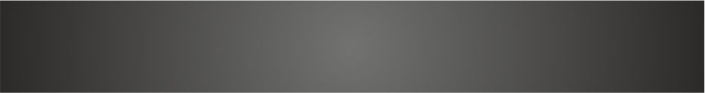 2-5 рабочих мест2-5 рабочих мест2 человека + авто 16куб\м2 человека + авто 16куб\м2 человека + авто 16куб\мот 1 500 руб.от 1 500 руб.не обязательноне обязательноне обязательноне обязательно2-5 рабочих мест2-5 рабочих мест2 человека + авто 16куб\м2 человека + авто 16куб\м2 человека + авто 16куб\мот 1 500 руб.от 1 500 руб.не обязательноне обязательноне обязательноне обязательно5-10 рабочих мест5-10 рабочих мест4 человека + авто 16куб\м4 человека + авто 16куб\м4 человека + авто 16куб\мот 2 400 руб.от 2 400 руб.желательножелательножелательножелательно5-10 рабочих мест5-10 рабочих мест4 человека + авто 16куб\м4 человека + авто 16куб\м4 человека + авто 16куб\мот 2 400 руб.от 2 400 руб.желательножелательножелательножелательно10-20 рабочих мест10-20 рабочих мест6 человек + авто 27куб\м6 человек + авто 27куб\м6 человек + авто 27куб\мот 3 500 руб.от 3 500 руб.желательножелательножелательножелательно10-20 рабочих мест10-20 рабочих мест6 человек + авто 27куб\м6 человек + авто 27куб\м6 человек + авто 27куб\мот 3 500 руб.от 3 500 руб.желательножелательножелательножелательно20-50 рабочих мест20-50 рабочих мест12 человек + авто 40куб\м12 человек + авто 40куб\м12 человек + авто 40куб\мот 6 350 руб.от 6 350 руб.обязательнообязательнообязательнообязательно20-50 рабочих мест20-50 рабочих мест12 человек + авто 40куб\м12 человек + авто 40куб\м12 человек + авто 40куб\мот 6 350 руб.от 6 350 руб.обязательнообязательнообязательнообязательно100-200 рабочих мест100-200 рабочих мест25 человек + 3 авто 46куб\м25 человек + 3 авто 46куб\м25 человек + 3 авто 46куб\мот 12 500 руб.от 12 500 руб.обязательнообязательнообязательнообязательно